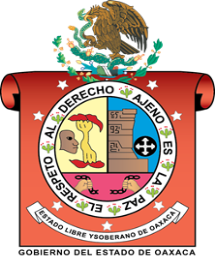 INSTITUTO ESTATAL DE EDUCACIÓN PÚBLICA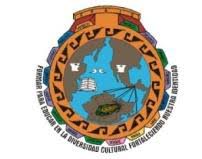 		DEL ESTADO DE OAXACA ESCUELA NORMAL BILINGUE INTERCULTURAL DE OAXACACLAVE: 20DNL0001RLICENCIATURA EN EDUCACIÓN PRIMARIA INTERCULTURAL BILINGÜEASESOR: DR. SILVIANO JIMENEZ JIMENEZAMBIENTES DE APRENDIZAJEREPORTE DE LECTURAEL PROFESOR COMO MEDIADOR O FACILITADOR DE APRENDIZAJEESTUDIANTE:ROSA LINDA LOPEZ GOMEZGRUPO: 202 PRIMARIATERCER SEMESTRESIERRA JUAREZSAN JERONIMO TLACOCHAHUAYA, TLACOLULA OAXACA A 22 DE ENERO DEL 2021EL PROFESOR COMO MEDIADOR O FACILITADOR DE APRENDIZAJEEl rol del docente cumple un papel muy importante en la vida de sus alumnos porque son los que les proporcionan las herramientas necesarias para construir día a día sus conocimientos y están con ellos en cada uno de los logros que ellos realizan, para mejorar la transformación de la escuela, el docente vincula la parte teórica de ahí pasa a lo práctico para que de esa manera sus alumnos adquieran más conocimientos y aprendizajes, les brinda apoyo, siempre está al pendiente de cada una de las situaciones que se les presenta, les ayuda a superar algunas dificultades en la cuestión académica, les proporciona un buen ambiente, interactúa con ellos, mas allá de su profesión les ofrece una amistad ya que la escuela es como un hogar para todos porque ahí pasamos la mayor parte del día y el docente que está enfrente se le debe de respetar que haya reciprocidad entre alumno maestro y confianza, el maestro tiene la responsabilidad de buscar mejores estrategias que faciliten el aprendizaje, que el perfil del maestro tiene que sentir interés por la enseñanza, ayudar en el desarrollo personal y social, aptitudes para la comunicación la creatividad, lo que buscan es que los alumnos tengan comprensión de lo que aprenden no que solo les almacenen información o la repetición porque de esa manera no aprenden o la memorización se les olvida en un después, el conocimiento sintáctico es de acuerdo a lo que el profesor va enseñando, el conocimiento sustantivo es la investigación de cada materia, el entorno que los rodea también forma parte su aprendizaje porque a través de ello los alumnos lo observan, lo analizan y lo interpretan como es la realidad que se esta viviendo en la casa, escuela y comunidad donde los niños son los agentes formadores y emiten lo que los adultos les enseñan, los profesores también deben aprender cómo funciona la institución donde los alumnos interactúan y tener los conocimientos para enseñar, debe promover procesos cognitivos, la creatividad, el pensamiento para la formación integral del estudiante.Un docente estratégico, debe de poseer un conjunto de competencias para planear, evaluar los procesos cognitivos, conocer la materia para así vincularla con la vida cotidiana, competencias que les permiten resolver problemas, la convivencia la cooperación juegan un papel importante, los nuevos docentes deben de construir conocimientos a través de las experiencias, diversas estrategias para desarrollar los procesos de enseñanza.La interacción entre estudiante y maestro se da en las aulas al compartir momentos significativos en los juegos, en los trabajos que se realizan, las tareas que se dejan, de esa manera se utiliza nuevas estrategias que logran aprendizajes significativos.